Bescheinigung nach § 16 Absatz 1 SV-VO über die Prüfung des BrandschutzesVorhaben nach §§ 64 bis 66 i.V.m. § 68 Absatz 2 BauO NRW 2018: Bauherrschaft reicht Bescheinigung mit Anzeige des Baubeginns bei der Bauaufsichtsbehörde ein.Vorhaben nach § 63 BauO NRW 2018: Bescheinigung muss spätestens bei Baubeginn der Bauherrschaft vorliegen (Absatz 8).Zur Bescheinigung gehören:1. Prüfbericht(e) Nr.        bis       2. geprüfte brandschutztechnische NachweiseVerteiler:      Vor- und Nachname der/des saSVBürobezeichnungPrüf-Nr.: / Az:      AnschriftI.	Angaben zum Bauvorhaben1. Genaue Bezeichnung:2. Bauort:(Anschrift)3. Bauherrschaft (§ 53 BauO NRW 2018):(Name, Vorname)(Anschrift)4. Entwurfsverfassende (§ 54 Absatz 1 BauO NRW 2018):(Name, Vorname)(Anschrift)II.	Abwehrender Brandschutz und AbweichungenDen Forderungen der Brandschutzdienstelle zur Wahrung der Belange des abwehrenden Brandschutzes wurde entsprochen; diese sind im Prüfbericht kenntlich gemacht.	Es liegen Abweichungen zum baulichen Brandschutz vor. Für diese gilt vorstehendes entsprechend. Einer Zulassung durch die Bauaufsichtsbehörde bedarf es nach § 69 Absatz 1a BauO NRW 2018 nicht.III. Ergebnis der PrüfungEs wir bescheinigt, dass das Vorhaben den Anforderungen an den baulichen Brandschutz entspricht. Die brandschutztechnischen Nachweise sind vollständig und richtig. Zu der Bescheinigung gehören der Prüfbericht/die Prüfberichte und eine Ausfertigung der brandschutztechnisch geprüften Bauvorlagen.IV. Unterschrift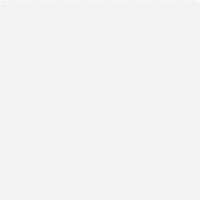 	(Ort, Datum)	(Rundstempel und Unterschrift (1))